ОБРАЗОВАТЕЛЬНАЯ ОБЛАСТЬ "ПОЗНАВАТЕЛЬНОЕ РАЗВИТИЕ"Организация познавательно-исследовательской деятельности с детьми дошкольного возраста»Стандарт трактует познавательное развитие как образовательную область, сущность которой раскрывает следующим образом: развитие интересов детей, любознательности и познавательной мотивации; формирование познавательных действий, становление сознания; развитие воображения и творческой активности; формирование первичных представлений о себе, других людях, объектах окружающего мира, их свойствах и отношениях (форме, цвете, размере, материале, звучании, ритме, темпе, количестве, числе, части и целом, пространстве и времени, движении и покое, причинах и следствиях и др.), о малой родине и Отечестве, представлений о социокультурных ценностях нашего народа, об отечественных традициях и праздниках, о планете Земля как общем доме людей, об особенностях её природы, многообразии стран и народов мира. Целевые ориентиры:проявляет инициативу и самостоятельность в познавательно – исследовательской деятельности;активно взаимодействует со сверстниками и взрослыми; у ребёнка развита крупная и мелкая моторика;ребёнок проявляет любознательность, задаёт вопросы взрослым и сверстникам, интересуется причинно-следственными связями, пытается самостоятельно придумывать объяснения явлениям природы и поступкам людей; склонен наблюдать, экспериментировать.обладает начальными знаниями о себе, о природном и социальном мире, в котором он живёт; обладает элементарными представлениями из области живой природы, естествознания, математики, истории и т.п.; ребёнок способен к принятию собственных решений, опираясь на свои знания и умения в различных видах деятельности.ОБЪЕКТЫ ПОИСКОВО – ПОЗНАВАТЕЛЬНОЙ ДЕЯТЕЛЬНОСТИ:живая природа;неживая природа;человек;физические явления;рукотворный мир;геометрические эталоны.УСЛОВИЯ, ДЛЯ РАЗВИТИЯ ПОЗНАВАТЕЛЬНОЙ АКТИВНОСТИ У ДЕТЕЙ:Детское экспериментирование должно быть интересно ребенку.Задание должно быть выполнимо участниками эксперимента.Присутствие элемента удивления, неожиданности.Соответствие возрастным особенностям детей.Знание исследовательского предмета педагогом.БЛОКИ ОРГАНИЗАЦИИ ОБРАЗОВАТЕЛЬНОЙ РАБОТЫ:1. Информационный блокЦель: помочь ребёнку получить первоначальные представления об окружающем мире с последующим их углублением в ходе поисковой деятельности. Действительность предстаёт перед детьми в форме «ясных» и «неясных» знаний.Формы работы:Организационное обучение: НОД, экскурсии, проектная деятельность;Совместная деятельность воспитателя с детьми: чтение, беседы, просмотр слайдов, аудио – видеокассеты, наблюдения, труд;Самостоятельная деятельность детей: рассматривание иллюстраций, фотографий, репродукций, труд природоведческого содержания, игровая деятельность, рассматривание энциклопедий, рисунки детей, опыты, эксперименты, дидактические игры.2. Действенно – мыслительный блокЦель: Реализация этого блока позволяет дошкольнику целенаправленно овладевать разнообразными средствами познавательной деятельности. Сюда входят практические, внешние материальные действия, вызывающие те или иные преобразования Формы работы:действия с моделями;с пиктограммами;алгоритмы деятельности;со схемы;с символами;с таблицами.3. Блок преобразованияЦель: создание условий для реализации детьми системных знаний в продуктивных видах деятельности, формирование творческого отношения к окружающему миру.Формы работы:Изготовление поделок, макетов, построек, игрушек, преобразование предмета, т.е. изменение его функций;Создание тематических альбомов, газет, оформление книг, составление коллекций, гербариев.ФОРМЫ РАБОТЫ С ПЕДАГОГАМИИзучение технологий, программ, методической литературы по познавательно-исследовательской деятельности дошкольников;Консультации, педагогические советы: обучение педагогов технологии проектной деятельности;Проведение семинаров, дней педагогического мастерства;Представление опыта, презентации своей работы;Планирование работы с детьми по познавательно-исследовательской деятельности дошкольников;Выстраивание познавательно-исследовательского взаимодействия с детьми;Планирование мероприятий с родителями по формированию навыков исследовательского поведения (консультации, родительские собрания, открытые мероприятия, наглядная информация: папки-передвижки, буклеты);Создание познавательно-исследовательской среды в группе: детская исследовательская лаборатория, исследовательские центры, центры науки;Участие в конкурсах.ФОРМЫ РАБОТЫ С ДЕТЬМИФормы работы с детьми по познавательно-исследовательской деятельности: группой, подгрупповой или индивидуально;Создание привлекательного отправного момента - какое-либо событие, вызывающее интерес дошкольников и позволяющее поставить вопрос для исследования, интригующее начало, эффект удивления;Проведение циклов познавательных, эвристических бесед, НОД, образовательной деятельности в режимных моментах, решение проблемных ситуаций;Совместные и индивидуальные проекты;Опыты, эксперименты, исследование;Коллекционирование;Наблюдение, экскурсия;Моделирование;Интеллектуальные и познавательные дидактические игры (головоломки, викторины, задачи-шутки, ребусы, кроссворды, шарады);Конструирование;Увлечения;Метод алгоритма;Использование ИКТ (мобильный телефон);Самостоятельная и совместная деятельность в познавательно-исследовательской среде в группе: детская исследовательская лаборатория, исследовательские центры, центры науки;Диагностика уровня развития познавательно-исследовательской деятельности у дошкольников и построение воспитательно-образовательного процесса на основе данных диагностического обследования;Участие в конкурсах.ФОРМЫ РАБОТЫ С РОДИТЕЛЯМИАнкетирование родителей на тему: «Организация поисково-исследовательской деятельности дошкольников дома»;Привлечение к созданию познавательно-исследовательской среды в группе;Консультация на тему: «Роль семьи в развитии познавательной активности дошкольников»;Родительские собрания, на которых родители узнают о форме организации исследовательской работы, знакомятся с исследовательскими методами обучения, с разновидностью экспериментов;Оформление наглядной информации в родительском уголке;Памятка «Чего нельзя и что нужно делать для поддержания интереса детей к познавательному экспериментированию»;Рекомендации: «Проведите с детьми дома»;Буклеты, Папки-передвижки;Открытое мероприятия познавательно-исследовательской деятельности дошкольников для родителей;Совместная детско-взрослая познавательно-исследовательская деятельность;Совместное детско-взрослое творчество. изготовление книжек-малышек, оформление альбомов, плакатов, организуют фотосессии и многое другое;Участие в конкурсах.СТРУКТУРА ПЕДАГОГИЧЕСКОГО ПРОЦЕССА:Взаимодействие воспитателя и ребенка на занятиях:Ознакомление с предметным миром, Формирование элементарных математических знаний;Формирование экологических знаний. (Обогащение знаниями, систематизация знаний, обобщение знаний)Совместная деятельность воспитателя и ребенка вне занятий:НаблюденияОпыты, Игры-экспериментированияРабота с иллюстративным материаломБеседы на познавательные темыЧтение художественной литературы познавательного характера.Самостоятельная деятельность детей:Уход за растениями в уголке природыИгровая деятельностьПродуктивные виды деятельности.ЭТАПЫ ДЕТСКОГО ИССЛЕДОВАНИЯ:Выделение и постановка проблемы (выбор темы исследования);Выдвижение гипотезы;Поиск и предложение возможных вариантов решения;Сбор материала;Обобщение полученных данных.СТРУКТУРА ИССЛЕДОВАТЕЛЬСКОЙ ДЕЯТЕЛЬНОСТИ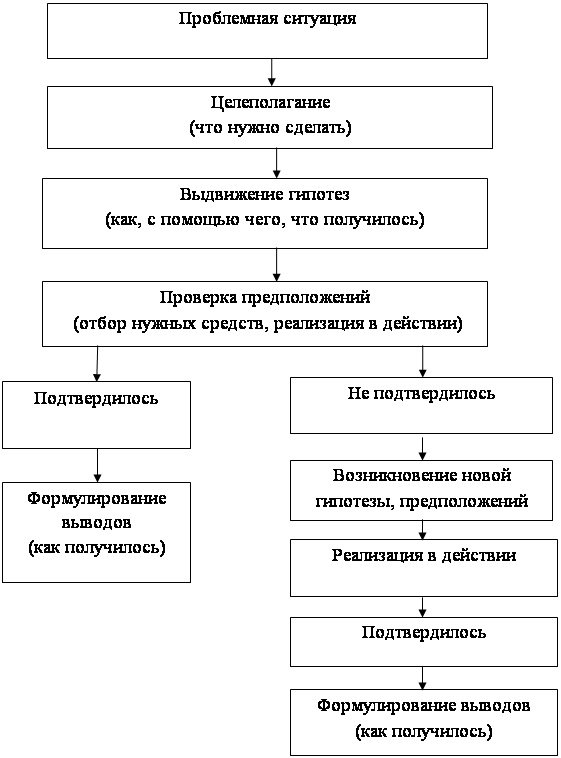 ИНТЕГРАЦИЯПРИВЛЕКАТЕЛЬНЫЙ ОТПРАВНОЙ МОМЕНТМАТЕРИАЛЫ И ОБОРУДОВАНИЕ ДЛЯ ПОЗНАВАТЕЛЬНО - ИССЛЕДОВАТЕЛЬСКОЙ ДЕЯТЕЛЬНОСТИобъекты для исследования (экспериментирования и упорядочения) в реальном действии; образно-символический материал; нормативно-знаковый материал. ПОСЛЕДОВАТЕЛЬНОСТЬ ЭТАПОВ ИССЛЕДОВАНИЯ:ТРИ ВЗАИМОСВЯЗАННЫЕ НАПРАВЛЕНИЯ 
ПОИСКОВО – ПОЗНАВАТЕЛЬНОЙ ДЕЯТЕЛЬНОСТИДетское экспериментированиеКЛАССИФИКАЦИЯ ЭКСПЕРИМЕНТОВСРЕДСТВА И СПОСОБЫ ПОЗНАНИЯ ДЕЙСТВИТЕЛЬНОСТИ ДЕТЬМИ 4 – 5 ЛЕТСРЕДСТВА И СПОСОБЫ ПОЗНАНИЯ ДЕЙСТВИТЕЛЬНОСТИ ДЕТЬМИ 5 – 6 ЛЕТСРЕДСТВА И СПОСОБЫ ПОЗНАНИЯ ДЕЙСТВИТЕЛЬНОСТИ ДЕТЬМИ 6 - 7 ЛЕТЭТАПЫ ЭКСПЕРИМЕНТОВ:Осознание проблемы;Формулирование задачи исследования;Продумывание методики эксперимента;Выслушивание инструкций и рекомендаций;Прогнозирование результатов;Выполнение работы;Соблюдение правил безопасности;Наблюдение результатов; Фиксирование результатов; Анализ полученных данных; Словесный отчёт об увиденном;Формулирование выводов.РЕЗУЛЬТАТЫ:Для детей:Психологическая, физиологическая и (социальная) личностная готовность к систематическому школьному обучению.Развитие интеллектуальных способностей и когнитивных процессов.Сформированность нравственно-волевых качеств.Зрелость мелкой моторики рук.Для родителей:Подготовка ребенка к школе.Развитие у детей логического мышления.Формирование интеллектуально развитой личности.Для педагога:Организация педагогического поиска через реализацию инновационных программ.Личностный и профессиональный рост.Самореализация.Реальные события, происходящие в данный период: яркие природные явления (например: листопад) и общественные события (например: предстоящий Новый год, о котором все говорят и к которому готовятся).Реальные события, происходящие в данный период: яркие природные явления (например: листопад) и общественные события (например: предстоящий Новый год, о котором все говорят и к которому готовятся).Реальные события, происходящие в данный период: яркие природные явления (например: листопад) и общественные события (например: предстоящий Новый год, о котором все говорят и к которому готовятся).Реальные события, происходящие в данный период: яркие природные явления (например: листопад) и общественные события (например: предстоящий Новый год, о котором все говорят и к которому готовятся).Реальные события, происходящие в данный период: яркие природные явления (например: листопад) и общественные события (например: предстоящий Новый год, о котором все говорят и к которому готовятся).Специально «смоделированные» воспитателем: внесение в группу предметов с необычным эффектом или назначением, ранее неизвестных детям, вызывающих неподдельный интерес и исследовательскую активность («Что это такое? Что с этим делать? Как это действует?»). Такими предметами могут быть магнит, коллекция минералов, иллюстрации-вырезки на определенную тему и т. п.Специально «смоделированные» воспитателем: внесение в группу предметов с необычным эффектом или назначением, ранее неизвестных детям, вызывающих неподдельный интерес и исследовательскую активность («Что это такое? Что с этим делать? Как это действует?»). Такими предметами могут быть магнит, коллекция минералов, иллюстрации-вырезки на определенную тему и т. п.Специально «смоделированные» воспитателем: внесение в группу предметов с необычным эффектом или назначением, ранее неизвестных детям, вызывающих неподдельный интерес и исследовательскую активность («Что это такое? Что с этим делать? Как это действует?»). Такими предметами могут быть магнит, коллекция минералов, иллюстрации-вырезки на определенную тему и т. п.Специально «смоделированные» воспитателем: внесение в группу предметов с необычным эффектом или назначением, ранее неизвестных детям, вызывающих неподдельный интерес и исследовательскую активность («Что это такое? Что с этим делать? Как это действует?»). Такими предметами могут быть магнит, коллекция минералов, иллюстрации-вырезки на определенную тему и т. п.Воображаемые события, происходящие в художественном произведении, которое воспитатель читает или напоминает детям (например, полет на воздушном шаре персонажей книги Н. Носова «Приключения Незнайки и его друзей» или путешествие «Чука и Гека» из одноименной повести А. Гайдара и т. п.).Воображаемые события, происходящие в художественном произведении, которое воспитатель читает или напоминает детям (например, полет на воздушном шаре персонажей книги Н. Носова «Приключения Незнайки и его друзей» или путешествие «Чука и Гека» из одноименной повести А. Гайдара и т. п.).Воображаемые события, происходящие в художественном произведении, которое воспитатель читает или напоминает детям (например, полет на воздушном шаре персонажей книги Н. Носова «Приключения Незнайки и его друзей» или путешествие «Чука и Гека» из одноименной повести А. Гайдара и т. п.).ПРИВЛЕКАТЕЛЬНЫЙ ОТПРАВНОЙ МОМЕНТПРИВЛЕКАТЕЛЬНЫЙ ОТПРАВНОЙ МОМЕНТПРИВЛЕКАТЕЛЬНЫЙ ОТПРАВНОЙ МОМЕНТСтимулом к исследованию могут быть события, происходящие в жизни группы, «заражающие» большую часть детей и приводящие к довольно устойчивым интересам (например, кто-то принес свою коллекцию, и все, вслед за ним, увлеклись динозаврами, марками, сбором красивых камней и т. п.).Стимулом к исследованию могут быть события, происходящие в жизни группы, «заражающие» большую часть детей и приводящие к довольно устойчивым интересам (например, кто-то принес свою коллекцию, и все, вслед за ним, увлеклись динозаврами, марками, сбором красивых камней и т. п.).Стимулом к исследованию могут быть события, происходящие в жизни группы, «заражающие» большую часть детей и приводящие к довольно устойчивым интересам (например, кто-то принес свою коллекцию, и все, вслед за ним, увлеклись динозаврами, марками, сбором красивых камней и т. п.).Организация совместных с детьми опытов и исследований в повседневной жизни. Организация детского экспериментирования и исследований в процессе наблюдений за живыми и неживыми объектами, явлениями природы.Организация совместных с детьми опытов и исследований в повседневной жизни. Организация детского экспериментирования и исследований в процессе наблюдений за живыми и неживыми объектами, явлениями природы.Организация совместных с детьми опытов и исследований в повседневной жизни. Организация детского экспериментирования и исследований в процессе наблюдений за живыми и неживыми объектами, явлениями природы.Отработка различных приемов развития мысли ребенка: от анализа факта, рассуждений к обобщению, выводу, первым маленьким открытиям.Отработка различных приемов развития мысли ребенка: от анализа факта, рассуждений к обобщению, выводу, первым маленьким открытиям.Отработка различных приемов развития мысли ребенка: от анализа факта, рассуждений к обобщению, выводу, первым маленьким открытиям.Ознакомление с предметным миромЭкологическое развитиеМатематическое развитиеНа занятиях по ознакомлению с предметным миром знакомим детей и качествами материалов: со свойствами бумаги, картона, стекла, резины, кожи, ткани, пластмассы, металла, керамики, дерева.На занятиях по экологии проводят игры экспериментирования с водой, снегом, льдом; игры с зеркалом; игры со светом; игры со цветными стеклышками; игры с магнитом; игры с резиной; изучают свойства воды, свойства бумаги, свойства почвы, узнают, что такое воздух.На занятиях по математике перед детьми ставят проблемно-игровые ситуации с множествами и числами, проблемно-игровые ситуации с точками, линиями, фигурами, проблемно-игровые ситуации с измерениями.СредстваСпособыРазнообразие предметов одного вида.Предметы и явления, находящиеся за пределами непосредственного восприятия детей.Слова-понятия, слова-обобщения.Познавательные сказки, рассказы.Сенсорные эталоны.Комментирование своих игровых и бытовых действий.Упорядочивание накопленных представлений (последовательность, смысловые ценности).Сериация по системе выраженности качестваАнализ свойств предметов (форма, цвет, величина, качества, свойства).Классификация по существенным признакам.СредстваСпособыСистемные представления об окружающем мире.Сенсорные эталоны различных мер.Знаково - символическая деятельность (активное включение знаков, моделей, схем, планов, чертежей).Слова-понятия.Познавательные вопросы.Информация о мире.Наблюдение.Обследование объектов.Сравнение и сопоставление по признакам, функциям (различие, сходство).Классификация по нескольким признакам.Обобщение на основе выделяемых признаков.Сериация (по скорости, твердости и т.д.)Анализ и синтез.Измерения.Умозаключения и оценка.Экспериментирование с предметами, их образцами и моделями.Установление причинно-следственных связей.СредстваСпособыНавык работы с информацией: получать из различных источников, анализировать, использовать, классифицировать ее, представлять (эффективная речь).Поисково-практическая деятельность.Познавательная литература.Анализ различных явлений, событий.Обобщения и сопоставления. Умозаключения.Предвидение возможного развития событий.